Raise the Bar on Both BI and Desktop UI with Infragistics WPF ControlsInfragistics WPF controls provide breadth and depth in enabling developers to bring modern, trend-setting applications to market while shortening development time. If you need gesture/touch support, dynamic themes, and lightning fast performance in one WPF package, look no further.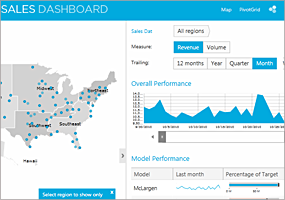 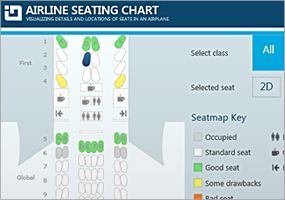 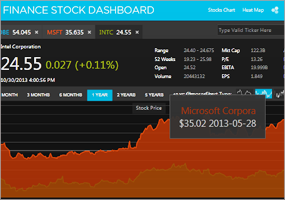 InstallationWhat’s Changed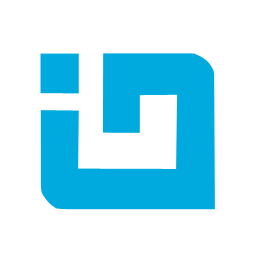 INFRAGISTICS WPF 16.2 – Service Release Notes – March 2017 DownloadingDownload WPF controls here.Work Item IDComponentsProduct ImpactResolved dateDescription2319063D Surface ChartBug Fix3/21/2017Tooltip flickers when hovering over the chart along the right border of a maximized window.

Notes:
An issue was found where tooltips would flicker in some scenarios. This has been corrected.227394Category ChartBug Fix2/7/2017Binding to a collection of collections with different numbers of points prevents labels from being populated correctly.

Notes:
A scenario where binding a category chart to nested collections of different sizes might wind up in the category label not being discovered has been resolved.229081Color PickerBreaking Change (Other)1/11/2017AdvancedColorShadePicker style captions are ignored.

Notes:
TemplateBinding of the following properties in the advanced color shade picker is changed to Binding - RedCaption, GreenCaption, BlueCaption, HueCaption, SaturationCaption, LightnessCaption, CyanCaption,
MagentaCaption,  YellowCaption, BlackCaption, AlphaCaption, OKCaption, CancelCaption. This change affects all the themes and the control default style defined in the generic.xaml.228357Color TunerBug Fix12/29/2016Color Tuner is not installed in the Visual Studio 2017 RC.230748Combo EditorBug Fix3/16/2017XamComboEditor text overlaps with the dropdown button when the Office2013 Theme is applied.227427Combo EditorBug Fix11/16/2016When the xamComboEditor is in edit mode, a finger is displayed when clicking on the text field instead of a caret and text selection is not possible when the Royal Dark theme is applied.185237Combo EditorBug Fix2/22/2017XamComboEditor does not always open when MaxDropDownHeight is set to 0.229346Combo EditorBug Fix12/9/2016xamComboEditor is not clickable when IsEditable="False" when the Royal Dark theme is applied.232160Combo EditorsBug Fix2/8/2017Memory leaks occurs when ObservableCollection bound to ItemsSource is re-created and then combo box is opened and closed.232567Context MenuBug Fix2/16/2017XamContextMenu throws an exception, when there are multiple UI threads.233850Context MenuBug Fix3/9/2017Unable to open XamContextMenu for second time, after closing the MessageBox in multi threads scenario.224480Data CardsBug Fix3/17/2017Some data card's elements are not washed when the Royal Dark theme is applied.230439Data ChartBug Fix3/21/2017GetSeriesValue returns minimum series value instead of NaN.

Notes:
An issue where GetSeriesValue would return double.NaN if you were past the last point on a date time x axis has been resolved.232631Data ChartBug Fix3/21/2017Chart is not rendered when setting an axis Angle.

Notes:
An issue was found where a layout cycle could occur when setting the AxisLabelSettings.Extent property.  This has been corrected.230796Data ChartBug Fix3/15/2017NullReferenceException is thrown for tooltips when using OlapXAxis hosted in a Windows Forms application.

Notes:
A null reference exception, which occurred when using the WPF DataChart in a WinForms application, was fixed.233203Data ChartBug Fix3/14/2017Series is not respecting NumericYAxis custom scaler.

Notes:
An issue was found where classes which had inherited from VerticalLinearScaler or HorizontalLinearScaler would be at times ignored.  This has been corrected.231519Data ChartBug Fix3/17/2017Performance issue when using a CategoryDateTimeXAxis and setting an Angle and Extent.

Notes:
An issue was found where a layout cycle would occur in some scenarios when the AxisLabelSettings.Extent property was set to an explicit value.  This has been corrected.233741Data ChartBug Fix3/7/2017Radial line series loses a point when resizing.229106Data GridBug Fix12/13/2016XamDataGrid with external filtering throws an exception when the data source is refreshed.228776Data GridBug Fix12/7/2016XamDataGrid crashes when FilterEvaluationMode is set to UseCollectionView and Color Enumeration is used.229647Data GridBug Fix1/3/2017MouseDown event does not occur when IsTouchSupportEnabled is true and screen has high dpi.229881Data GridBug Fix1/4/2017Cell.IsDataChanged event returns true when exiting edit mode after tabbing into AddNewRecord when a combo editor is present.230983Data GridBug Fix2/1/2017OverallCellPosition is not updated based on the position a Field is moved.231441Data GridBug Fix1/28/2017Bool types do not display correctly in the filter summary when using cross-field filtering.

Notes:
Resolved an issue in the DataPresenter CrossFieldFilterDialog where the condition summary displayed at the bottom of the screen for 'OR' groups was incorrect.231275Data GridBug Fix2/1/2017OverallCellPosition is not updated over LoadCustomizations.230354Data GridBug Fix2/3/2017NullReferenceException occurs when moving an active cell by keyboard from a hidden field.231448Data GridBug Fix2/2/2017IndexOutOfRangeException is thrown on Copy command after Undo command is executed.231512Data GridBug Fix2/1/2017Fields are generated redundantly after fields are removed and added.232353Data GridBug Fix2/14/2017Binding on the Field property is removed once the Field's Visibility is changed by Field Chooser.232624Data GridBug Fix2/15/2017When using cross-field filtering, the summary of the filters uses the Field Name rather than the Field Label.232324Data GridBug Fix2/23/2017Tooltip for a filter icon on a filed header shows incorrect value after calling ClearCustomizations().233168Data GridBug Fix3/8/2017Fields that are added after the FieldLayout.Fields.Clear() method are not displayed.230245Data GridBug Fix3/13/2017Selected record style becomes visible for a moment while re-assigning data.231318Data GridBug Fix2/21/2017Several stacked header fields remain after ClearCustomizations.234085Data GridBug Fix3/14/2017The selected record blinks for a short period while re-assigning a newly created list object.232379Data GridBug Fix3/14/2017On Windows 7, child FieldLayouts in the FieldChooser do not populate their Fields collection until a parent record has expanded.229899Data GridBug Fix2/28/2017When FieldLayoutSettings.GroupByEvaluationMode is set to UseCollectionView, no summaries are calculated until groups are expanded.233319Data GridBug Fix3/2/2017Pressed style remains even after the dragging of a header ends and LabelClickAction is "Nothing" and AllowFieldMoving is "No".233615Data GridBug Fix3/10/2017Field order is not updated in the FieldChooser when the position of a Field is updated for the second time.231656Data GridBug Fix1/30/2017Inconsistent tooltip behavior when adding CrossField filters through XAML versus adding through the cross-field filter dialog.228483Data PresenterBug Fix12/7/2016Filter drop down items are not populated when ITypedList is used and FilterEvaluationMode is "UseCollectionView".230322Data PresenterBug Fix1/30/2017Using a XamDataPresenter in a "Partial Trust" XBAP Application with "Internet" zone results in exception.230378Data PresenterBug Fix1/30/2017Using a XamDataPresenter in a "Full Trust" or "Partial Trust" with "Local Intranet" zone XBAP application, causes the FilterDialog to be cut when the browser window is smaller.231213Data PresenterBug Fix2/1/2017Sorting is not removed on the third click when multiple fields are sorted and LabelClickAction is set to SortByMultipleFieldsTriState.231903Data PresenterBug Fix2/6/2017Selected record is not being filtered in when the underlying data changes to meet the filter condition.234006Data PresenterBug Fix3/20/2017Grouping does not update when data is changed to an empty collection.233891Data Presenter Field ChooserBug Fix3/14/2017Field Chooser is empty when binding DataGrid in a Button's Click event with AutoGenerateFields set to False.231513Data TreeBug Fix1/25/2017ItemTemplate disappears after adding, removing and adding an item in ObservableCollection bound to ItemsSource.231314Data TreeBug Fix2/9/2017Nodes are missing when adding and removing from ObservableCollection.227644Data TreeBug Fix2/9/2017Active node is not or not fully scrolled into view when nodes have different heights.206108Data TreeBug Fix11/30/2016ActiveNode is cleared when a node is added or deleted from the layout of the active node.224484DataPresenterBug Fix3/17/2017Fixed record top and bottom splitters are not washed when the Royal Dark theme is applied.230856Date Time EditorBug Fix3/14/2017Cannot customize resource string with SetCustomizedString method when using the Office2013 theme.

Notes:
Updated Today Button Binding.227340DiagramBug Fix12/15/2016NullReferenceException is thrown when ItemAdding is cancelled.229562DiagramBug Fix1/5/2017DiagramConnection editing does not auto select when the connection is data bound.229545DiagramBug Fix2/8/2017When editing the xamDiagram template in the Visual Studio design view, exception is thrown.178917DiagramBug Fix12/19/2016Runtime changes to DiagramConnectionPoints are not correctly reflected in the UI.229546DiagramBug Fix12/14/2016When creating a new Category collection, it does not override the default categories.

Notes:
Till now, if a DiagramToolboxCategory was added in the Categories collection, the default predefined categories – Base Shapes and Connections were not overridden as it was stated in the documentation. Now, if a DiagramToolboxCategory is added in the Categories collection in XAML, the predefined categories are not loaded.229551DiagramBug Fix12/5/2016AdvancedFocusTextBox does not respect the AcceptsReturn value of False.229552DiagramBug Fix1/5/2017Resizing a DiagramNode that is using NodeStyle & DisplayTemplate does not resize vertically, only horizontally.234187Dialog WindowBug Fix3/16/2017TextBox does not allow input text and events are no longer fired in a Popup that is located in a modal XamDialogWindow.234425Dialog WindowBug Fix3/21/2017Control does not render correctly when placed in a MinimizedPanel and StartupPosition = Center.231871Dock ManagerBug Fix3/1/2017Invisible panes cannot be selected from the TabGroupPane’s smart tag in the VS designer window.230040Dock ManagerBug Fix1/27/2017ToolWindow throws InvalidOperationException when right clicking a non-Visual or non-Visual3D element that exists inside.231629Dock ManagerBug Fix3/1/2017XamDockManager floating pane with non-Visual derived element (e.g. a Run) throws InvalidOperationException when the right mouse button is clicked.231637Dock ManagerBug Fix3/1/2017[WinFormsHost] - Double Key Action required to set focus to DockManager and its panes.231483Donut ChartBug Fix3/21/2017A two-slice series with a StartAngle set to any four cardinal direction displays incorrectly or not at all depending on the size of the form.230471Drag and Drop FrameworkBug Fix1/3/2017NullReferenceException occurs when dragging in a WPF application hosted in a WinForms application.233104EditorsBug Fix3/14/2017Highlight color differs between editors while in edit-mode.

Notes:
Selection Brush Color Updated.223791EditorsBug Fix12/8/2016IsReadOnly property does not change the editors' background when the Royal Dark theme is applied.230426ExcelBug Fix2/6/2017CellFormat changes after inserting a WorksheetRow.233723ExcelBug Fix3/13/2017Excel Engine throws an exception when a memory stream is used to load a workbook.232062ExcelBug Fix3/17/2017Workbooks with hyperlinks cannot be loaded when reference style is set to "R1C1".233665Formula EditorBug Fix3/6/2017No XamFormulaEditor NuGet package exists for the latest service release of 16.1.232200GanttBug Fix3/20/2017When using a ListBackedProject, if Predecessors does not implement INotifyPropertyChanged, InvalidOperationException is thrown.230789GanttBug Fix3/1/2017Copying and pasting of the Duration, Start and End columns to clipboard results in the string format of those columns being pasted.229455Geographic MapBug Fix1/19/2017Longitude calculation using the GetGeographicPoint method is incorrect after resizing window.

Notes:
There was an issue using the scaling functions, such as GetGeographicPoint, on the GeographicMap after resizing the window.  This has been corrected.233150Geographic MapBug Fix3/16/2017When quickly resizing the containing window of the map, sometimes the points disappear.

Notes:
An issue was found where SymbolSeries would improperly cull markers after resizing.  This has been corrected.232833GridBug Fix2/22/2017The Column Value Converter stops working if the touch keyboard is ON.229884GridBug Fix12/9/2016Filter text editor does not accept text input when other application gets focus.213930GridBug Fix12/14/2016GroupColumn columns' headers disappear if ItemsSource is set to Null.230638GridBug Fix1/5/2017NullReferenceException is thrown when a parent row is expanded to show a child band.226022GridBug Fix12/7/2016Hover effect is missing for the GroupColumn in xamGrid with RoyalDark theme.174667GridBug Fix11/29/2016Memory leak occurs when clearing the xamGrid ItemsSource.215852GridBug Fix12/7/2016Application gets busy with no response when an item is dragged from XamGrid and dropped to desktop by using DoDragDrop on Windows 10.230746GridBug Fix1/6/2017XamGrid summary popup keeps shown over every other visual element in Windows.230449GridBug Fix1/5/2017SortAndPinIndicators element has relatively big right margin when using Office2013 theme.

Notes:
The margin of the element was reduced.230981GridBug Fix1/16/2017FilterValue column on FilterGrid becomes collapsed when the IG theme is applied.230980GridBug Fix1/23/2017Condition expression is not updated on CompoundFilterDialogControl.231727GridBug Fix1/30/2017Header row of the grid is not taken into account when the grid's ItemsSource is empty.230649GridBug Fix2/1/2017Unexpected vertical scrolling occurs when a column header border is double clicked.229092GridBug Fix2/1/2017Vertical scroll position is not synchronized with the row position.221940GridBug Fix2/8/2017[Horizontal Scrolling] Child band columns are not horizontally scrolled together when GroupBy column is set and the rows are expanded.233764GridBug Fix3/8/2017Japanese characters cannot be directly entered into a filter cell if the Metro Dark theme is applied.234262GridBug Fix3/17/2017Strange result occurs when a filter is applied and accepted again without checking/unchecking the items.229389GridBug Fix3/17/2017The overlay set when the custom dialog window is open, hides the xamGrid when the Office 2013 or the Royal Dark theme is applied.234493GridBug Fix3/22/2017StackOverflow exception is thrown when sorting an empty grid prior to loading CollectionView and ObservableCollection of objects.229245GridBug Fix11/29/2016Converting certain characters in the IME suggestion list causes the filter dialog to close early.229247GridBug Fix11/30/2016Long text causes inconsistent behaviour in  the layout of the filter dialog.186242GridBug Fix12/15/2016Column moving is not working when XamGrid is placed inside a TabControl which in turn is placed inside TemplateColumnLayout and GroupBy is set on the main grid.188396GridBug Fix12/15/2016Group columns sometimes are not rendered correctly.186403GridBug Fix1/12/2017Columns can’t be moved when AddNewRow is in edit mode and XamGrid is subscribed for CellEditingValidationFailed event.209977GridBug Fix1/11/2017No exception is thrown when adding a new row and when the grid is bound to an IEnumerable collection.231274GridBug Fix1/30/2017[Horizontal Scrolling] Header columns and data columns lose their alignment when column width is changed.230396GridBug Fix2/13/2017Deleting a row in XamGrid throws an exception if the application is run in a PartialTrust environment.232866GridBug Fix3/20/2017CellControlAttached event is not fired correctly when the grid is bound to hierarchical data.233142GridBug Fix3/6/2017FilterMenu cannot be closed via the OK button after a checkbox was checked/unchecked.234454InstallersBug Fix3/22/2017JP Infragistics.WPF.DataPresenter.DataSources.Async 16.2 nupkg is missing.228057InstallersBug Fix11/3/2016No Nuget package exists for the XamScatterSurface3D chart.

Notes:
A nuget package for XamSurfaceChart3D dll has been created.227425InstallersBug Fix10/18/2016RoyalDark folder is not dropped from the installer.227915InstallersBug Fix10/27/2016WPF controls have a trial watermark when installing WPF 16.2 nuget installer as licensed.229216InstallersBug Fix11/28/2016Infragistics.WPF.Themes.RoyalDark and Infragistics.WPF.DataPresenter.DataSources.Async are not dropped from the NuGet installer.223985Masked InputBug Fix3/17/2017Black border appears on XamMaskedInput's error tooltip when the Royal Dark theme is applied.233410MenuBug Fix3/1/2017NullReferenceException occurs when a click event is invoked by the Enter key and menu items are cleared in the click event handler.229829Multi Column ComboBug Fix12/21/2016Multi Column Combo drop-down does not open.229833Multi Column ComboBug Fix12/20/2016InvalidOperationException is thrown when the control is placed in XamDataGrid and pressing Enter/Return to commit value.233253Multi Column ComboBug Fix3/20/2017SelectedItems are reverted to the previous ones when the last item is unselected and the combo loses focus by [Tab] key.211449Numeric InputBug Fix9/23/2016Digits are not entered in the correct order when using XamNumericInput with Google PinYin input tool.229149Pivot GridBug Fix11/28/2016Scroll position is lost when collapsing a parent column when its children are out of view.229535Pivot GridBug Fix12/13/2016Wrong result is shown when a value filter is applied and expanded.231528Pivot GridBug Fix1/26/2017NullReferenceException is thrown when removing data slicers after saving customizations.229371Pivot GridBug Fix11/30/2016Exception occurs when LoadedHierarchies is modified during enumeration in a separate thread.230941Pivot GridBug Fix1/24/2017NullReferenceException is thrown when a report preview is being generated.223719Pivot GridBug Fix2/13/2017Filter measures' filter values do not respect the underlying data source after being edited.232412Pivot GridBug Fix2/14/2017A binding error is thrown in the Output window when FlatDataSource is used.232158Pivot GridBug Fix2/6/2017LoadCustomizations() fails silently without firing a callback action when an input file containing an item that does not exist in the current pivot DataSource is loaded.230944Property GridBug Fix2/2/2017Object's Property Setter is invoked twice each time the property is set when SelectedObjects is used.

Notes:
Resolved an issue in the XamPropertyGrid when multiple object instances are set on the control's SelectedObjects property.  In this scenario, any plain CLR property on the object instances would be set twice (with the same value) instead of just once, whenever the property was modified in the XamPropertyGrid.  This issue did not manifest itself with DependencyProperty type properties since property changed callbacks are only invoked if the value being set is different that the current value.231830Property GridBug Fix2/3/2017Expansion indicators are clipped when the width is too small.

Notes:
Resolved an issue in the XamPropertyGrid which caused the ListEntryDescription for list-type properties to overlay the AddListEntry button when the control was sized to narrowly to display all content.  The AddListEntry button now overlays the ListEntryDescription  in this scenario.230427Property GridBug Fix2/3/2017The inner properties are not displayed when a custom EditTemplate is set.

Notes:
Resolved an issue in the XamPropertyGrid where specifying an EditorDefinition on an expandable property would remove the ability for the property to expand/collapse.  In order to preserve the expand/collapse behavior on an expandable proeprty that has an EditorDefinition applied you must set the new AllowExpansionWhenUsingCustomEditor property on the associated PropertyGridPropertyItem to true as shown in this example:

   xamPropertyGrid1.PropertiesGenerated += (s,e) =>
   {
    Infragistics.Controls.Editors.PropertyGridPropertyItem myExpandableProperty = xamPropertyGrid1.FindPropertyItem(xamPropertyGrid1.SelectedObject, "MyExpandableProperty");
    if (null != myExpandableProperty)
     myExpandableProperty.AllowExpansionWhenUsingCustomEditor = true;
   };232382Property GridImprovement2/15/2017When the XamPropertyGrid Brush editor is displayed, users can resize the underlying property grid column, but should not be able to.228349Property GridBug Fix11/28/2016Brush resources tree view is not styled for all themes.234411Property GridBug Fix3/23/2017IndexOutOfRange exception occurs when editing a collection after deleting items and the collection does not implement INotifyCollectionChanged.

Notes:
Resolved an issue in the xamPropertyGrid, which resulted in an 'Index out of range' exception when modifying the value of a property that represents a list entry after previously removing a list entry with a lower index from the same list.231872Property GridBug Fix3/23/2017The brush resource tree view scrollbar is cut for some themes.231341ReportingBug Fix1/20/2017PageImageableAreaExtent returns the same value irrespective of the PageMediaSize specified.231954RibbonBug Fix2/1/2017NullReferenceException is thrown at ReleaseExternalResizeWindows.230226RibbonBug Fix3/14/2017The ComboBoxItem style currently has a hard-coded Height of 22 where MinHeight should be set in the Office2013 theme.

Notes:
Updated Setter.233153RibbonBug Fix3/3/2017When XamDockManager is present with a ContentPane focused and the ribbon is minimized, activating a menu-tool's keytip throws System.ArgumentNullException.233308RibbonBug Fix3/2/2017Image path coercion throws exception for ButtonTools added programmatically when their command's CanExecute returns false.224848RibbonBug Fix3/17/2017The KeyTips in XamRibbon are incorrectly styled when using XamRibbonWindow with RibbonWindowContentHost and Metro Dark theme is applied.232352RibbonBug Fix3/17/2017The Minimize and Maximize buttons disappear when the window is disabled and the Office2013 theme is used.

Notes:
Added an aditional condition to check if the parent template of the buttons is enabled.232113RibbonBug Fix3/17/2017ApplicationMenu2010 does not function properly when the Windows theme is High Contrast Black.224537Rich Text EditorImprovement1/10/2017ParagraphSpacingSettings can't be set in XAML.

Notes:
Added TypeConverters in WPF for several immutable structures in RichTextDocument so they could be specified via strings in XAML, including Extent,, Indentation  FirstLineIndentation, LineSpacing, ParagraphVerticalSpacing, Shading, TableExtent, TableRowHeight and TextFrameHeight.231166Rich Text EditorBug Fix3/22/2017When span tags are present, HTML highlighting settings are not restored correctly.228645ScheduleBug Fix11/15/2016Reminder combo editor in the activity dialog is not properly styled in the Royal Dark theme.228648ScheduleBug Fix11/17/2016The Quick Access Toolbar button in the window's title bar is not visible in a normal state in the Royal Dark theme.228649ScheduleBug Fix11/14/2016The "None" button in the "Add New Category" dialog color picker is not styled in the Royal Dark theme.228652ScheduleBug Fix11/14/2016The "MoreActivityIndicator" button in MultiDayActivityArea cannot be clicked in the Royal Dark theme.228659ScheduleBug Fix12/2/2016The caret in ActivityPresenters is black in the Royal Dark theme.171081ScheduleBug Fix1/5/2017Recurrence text is not visible or localized when culture is other than en-US.228619ScheduleBug Fix11/11/2016Missing selected state for TimeSlotPresenters in the Royal Dark theme.228635ScheduleBug Fix11/11/2016Washing of the Royal Dark theme throws an exception.228658ScheduleBug Fix11/11/2016Opening of the Journal dialog throws an error when the Royal Dark theme is applied.228663ScheduleBug Fix11/11/2016Background computed brush for non-working hours is missing in the Royal Dark theme.228585ScheduleBug Fix11/11/2016The Royal Dark theme throws an error when applied on the XamSchedule control.228662ScheduleBug Fix11/11/2016Calendar's close button is not properly aligned in XamScheduleView in the Royal Dark theme.228666ScheduleBug Fix11/11/2016Calendars do not have selected style in XamScheduleView in the Royal Dark theme.228660ScheduleBug Fix11/16/2016Missing clicked state on the spin buttons in the Task Dialog when the Royal Dark theme is applied.228769ScheduleBug Fix11/15/2016The selected state for TimeSlotPresenters is barely visible when the Royal Dark theme is applied.228646Schedule Date Navigator ViewBug Fix11/22/2016The HeaderContainers in the Activity Recurrence Dialog looks like disabled buttons when the Royal Dark theme is applied.228620Schedule Date Navigator ViewBug Fix11/16/2016Selection of dates in the Date Navigator stops working properly when the Royal Dark theme is applied.228632Schedule Date Navigator ViewBug Fix11/16/2016Today Button has different styling than the others calendars' today buttons in the Royal Dark theme.228650Schedule Date Navigator ViewBug Fix11/16/2016Active Calendar Item state is lost when changing the Calendar Modes when the Royal Dark theme is applied.233349Schedule Day ViewBug Fix3/14/2017XamSchedule DayView's UP scroll button is not fully clickable when the Office2013 theme is applied.

Notes:
Updated ScheduleResizerBar Margins.226312SharedBug Fix10/31/2016NuGet packages do not include resources.dll's for de, es, and fr.231242SharedBug Fix3/15/2017When theming a WPF ComboBox and setting IsTabStop to false, the combo can still be focused by tab navigation.

Notes:
Added IsTabStop="False" wherever needed.210097SliderBug Fix12/15/2016Thumb doesn't always snap to tick marks.229196SliderBug Fix12/2/2016Value property becomes 0 when this property is initially set to double.NaN and SnapToTickEnabled is true.233483Tab ControlBug Fix3/15/2017Content is transparent when a Metro theme is applied.

Notes:
Updated TabItem Text Fill.228718ThemesBug Fix3/14/2017Labels' FontSize is too small in the Metro and Metro Dark themes.

Notes:
Updated Label Size to 14.667.230485ThemesBug Fix3/14/2017When a toggle button is unchecked, its content is collapsed when the Metro Dark theme is applied.

Notes:
Updated ToggleButtonStyle Layout and VisualStates.231163ThemesBug Fix3/14/2017Tab stops on ContentControl inside a MS Button when the IG-related theme is applied.

Notes:
Added Focusable="False".230849Tile ManagerBug Fix2/16/2017Title bar of a tile behind does not appear if NormalModeSettings TileLayoutOrder is VerticalVariable.230726Tile ManagerBug Fix3/2/2017Tile rotates infinitely on horizontal scroll.231935TimelineBug Fix3/14/2017When placed in a XamDockManager, the parent pane floating causes NullReferenceException.

Notes:
A null reference exception was corrected in the Timeline.232306Tree GridBug Fix3/21/2017Setting of the RoyalDark theme using ThemeManager works only partially.230613Tree GridBug Fix1/24/2017Cannot change the theme using ApplicationTheme or SetTheme.234335WindowsBug Fix3/19/2017Popup is moved out of position when a resize operation starts if the screen DPI is not 100%.